Выкопировкаиз генерального плана Белохуторского сельского поселения Ленинградского района Краснодарского края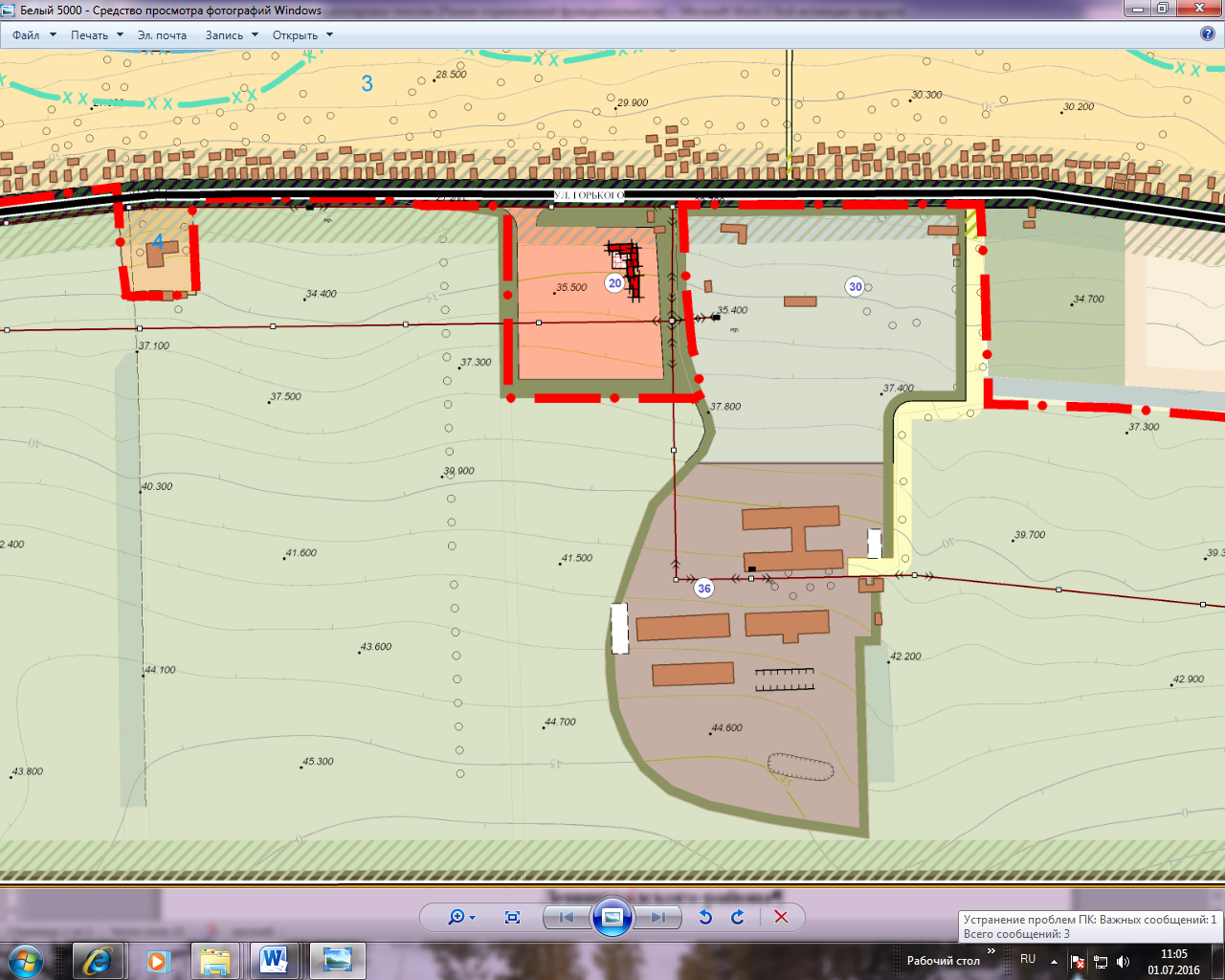 Испрашиваемый земельный участок УСЛОВНЫЕ ОБОЗНАЧЕНИЯк генеральному плану Белохуторского сельского поселенияЛенинградского района Краснодарского края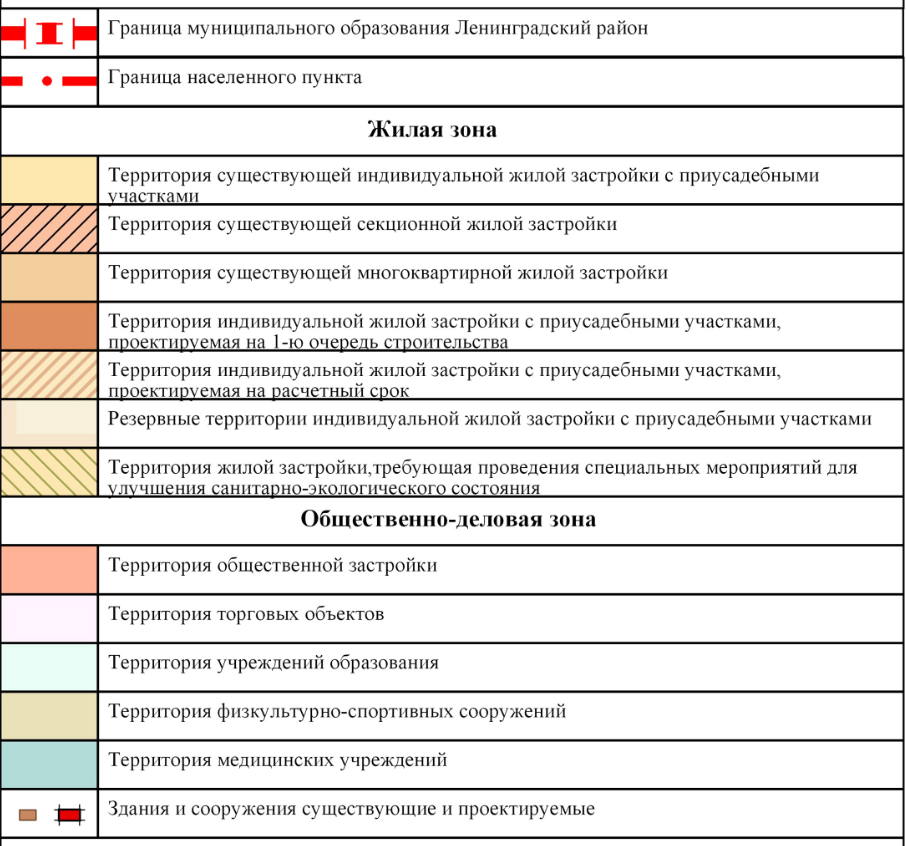 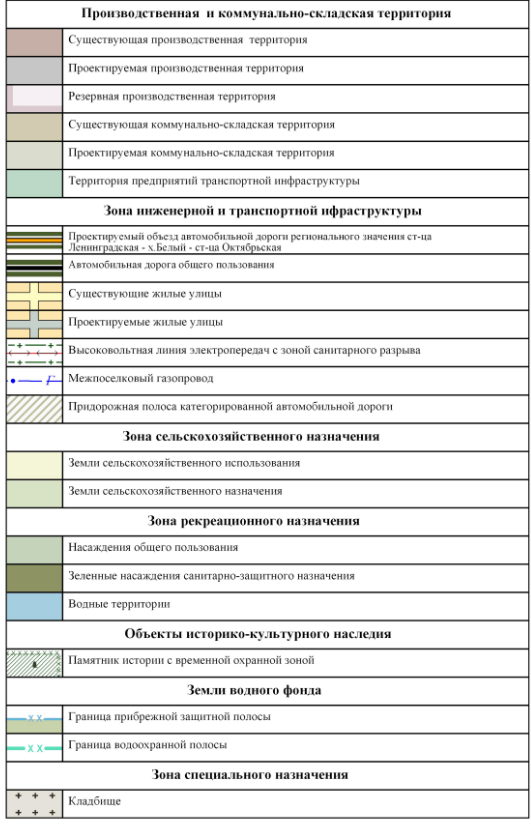 